Publicado en Madrid el 01/09/2021 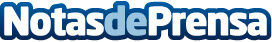 Ajo negro y oliva para paliar los excesos del verano, en el sistema cardiovascular, según AORA HealthAORA Health demuestra la eficacia de la combinación de moléculas de ajo negro envejecido, extracto seco de oliva, levadura de arroz rojo y coenzima Q10 en la mejora de los niveles de colesterol y del sistema cardiovascularDatos de contacto:Noelia Perlacia915191005Nota de prensa publicada en: https://www.notasdeprensa.es/ajo-negro-y-oliva-para-paliar-los-excesos-del Categorias: Nacional Medicina Nutrición Industria Farmacéutica Sociedad Medicina alternativa http://www.notasdeprensa.es